Nom : ……………….………………………………………………………….……………………………………………………….Prénom : ……………………………………………………………………………………………………………………………….Adresse électronique :……………………………………………………………………………………………………………Adresse postale : ……………………………………………………………………………………………………………………Année d’inscription en doctorat : ……………………………………………………………………………………………Unité de recherche :………………………………………………………………………………………………………………..Pour tout déplacement, il est nécessaire de demander l’établissement d’une lettre de mission.PROJET Cocher la case correspondante : Participation à un colloque, à une journée d’études Mission de recherche (travail en archives ou en bibliothèque, terrain) Organisation d’une manifestation Lieu : ……………………………………………………………………………………………Dates : ……………………………………………………………………………………………Présentation du projet (de 1 à 2 pages) : ………………………………………………………………………………………………………………………………………………:……………………………………………………………………………………………………………………………………………………………………:…………………………………………………………………………………………………………………………Budget prévisionnel ♦ Montant total du projet : :………………………………………………………………………………………………………………………………………………:………………………………………………………………………………………………………………………………………………:………………………………………………………………………………………………………………………………………………:………………………………………………………………………………………………………………………………………………:………………………………………………………………………………………………………………………………………………:………………………………………………………………………………………………………………………………………………♦ Montant demandé : il faut détailler précisément la nature de l’aide demandée, poste par poste, à partir de devis précis qui doivent être joints au formulaire.- Hébergement :…………………………………………………………………………………………………………… :………………………………………………………………………………………………………………………………………………:………………………………………………………………………………………………………………………………………………:………………………………………………………………………………………………………………………………………………- Transport : ……………………………………………………………………………………………:……………………………………………………………………………………………………………………………………………… :………………………………………………………………………………………………………………………………………………:………………………………………………………………………………………………………………………………………………:………………………………………………………………………………………………………………………………………………Pour les frais de déplacement et d’hébergement, les devis doivent être demandés auprès de l’agence de voyage ensp@fr.fcm.travel.♦ Co-financement de l’unité de recherche : si oui, préciser le montant ::………………………………………………………………………………………………………………………………………………:………………………………………………………………………………………………………………………………………………:………………………………………………………………………………………………………………………………………………   Si co-financement par l’UMR, indiquer la ligne budgétaire à imputer (à compléter par le directeur de laboratoire) : …………………………………………………………………………………………………………………………….Signature du doctorant/ de la doctoranteVisa et accord motivé du directeur/ de la directrice de thèse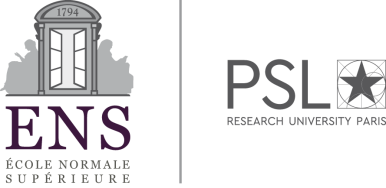 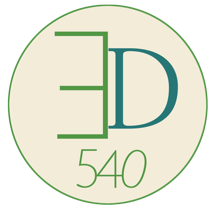 École doctorale Lettres, Sciences Humaines et SocialesED540Demande d’aide financière 2021